dd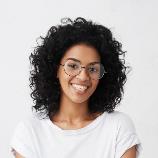 